БАШҠОРТОСТАН РЕСПУБЛИКАҺЫныҢ                             АДМИНИСТРАЦИЯ СЕЛЬСКОГО ПОСЕЛЕНИЯ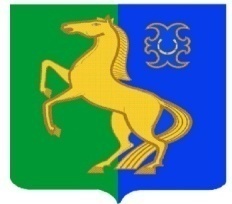          ЙƏРМƏКƏЙ РАЙОНЫ                                                                   Усман-ташлинский  СЕЛЬСОВЕТ                                          МУНИЦИПАЛЬ РАЙОНыныҢ                                                       МУНИЦИПАЛЬНОГО РАЙОНА                                  Усман-Ташлы АУЫЛ СОВЕТЫ                                                          ЕРМЕКЕЕВСКИЙ РАЙОН  АУЫЛ БИЛӘМӘҺЕ ХАКИМИƏТЕ                                                      РЕСПУБЛИКИ БАШКОРТОСТАН                                             ҠАРАР                                 № 23                           ПОСТАНОВЛЕНИЕ                     26 июнь      2018 й.                                                                      26 июня     2018 г . «О мерах по реализации Постановления Правительства Российской Федерации от 5 марта 2018 года № 228 «О реестре лиц, уволенных в связи с утратой доверия»       В соответствии  со статьей 15 Федерального закона «О противодействии коррупции», пунктом 3 Положения о реестре лиц, уволенных в связи с утратой доверия, утвержденного Постановлением Правительства Российской Федерации от  5 марта 2018 года № 228 «О реестре лиц, уволенных в связи с утратой доверия»,                                              ПОСТАНОВЛЯЮ:       1. Определить управляющего делами   Администрации сельского поселения Усман-Ташлинскийсельсовет муниципального района Ермекеевский район Республики Башкортостан - уполномоченным должностным лицом, ответственным за включение в реестр лиц, уволенных в связи с утратой доверия (далее-реестр), сведений о лице, к которому было применено взыскание в виде увольнения (освобождения от должности) в связи с утратой доверия за совершение коррупционного правонарушения (далее-сведения), и  исключение  сведений из реестра посредством направления сведений в Правительство Республики Башкортостан.       2. Контроль над исполнением настоящего постановления оставляю за собой.             Глава сельского поселения             Усман-Ташлинский сельсовет                        Р.Ф.Хантимерова                                                                                         Приложение к постановлению                                                                                         главы сельского поселения                                                                                          Усман-Ташлинский  сельсовет                                                                                          от «26» июня 2018 года № 22                                                            ПОРЯДОКпредоставления сведений об адресах сайтов и (или) страниц сайтов в информационно- телекоммуникационной сети «Интернет» Порядок предоставления сведений об адресах сайтов и ( или ) страниц сайтов в информационно- телекоммуникационной сети «Интернет», на  которых муниципальным служащим , гражданином Российской Федерации, претендующим на замещение должности  муниципальной службы, размещались общедоступная информация, а также данные , позволяющие его  идентифицировать  ( далее – Порядок) разработан во исполнение статьи 15.1 Федерального закона от 2 марта 2007 года  « О муниципальной службе в Российской Федерации» и в соответствии с Распоряжением  Правительства Российской Федерации от 28 декабря 2016 года № 2867-р «О форме предоставления сведений об адресах сайтов и ( или ) страниц сайтов в информационно- телекоммуникационной сети «Интернет», на которых государственным гражданским служащим или муниципальным служащим , гражданином Российской Федерации», претендующим на замещение должности государственной гражданской службы Российской Федерации или муниципальной службы, размещались общедоступная информация, а также данные, позволяющие его идентифицировать».Сведения об адресах сайтов и ( или) страниц сайтов в информационнотелекоммуникационной сети «Интернет», на которых  гражданин, претендующий на замещение должности муниципальной службы, муниципальный служащий размещали общедоступную информацию , а также данные , позволяющие их идентифицировать  ( далее Сведения) , представителю  нанимателя представляют:Гражданин, претендующий на замещение должности муниципальной службы,- при поступлении на службу на три календарных года, предшествующих году поступления на муниципальную службу;Муниципальный служащий – ежегодно за календарный год, предшествующий году представления указанной информации, за исключением случаев размещения общедоступной информации  в рамках исполнения  должностных обязанностей муниципального служащего.Сведения предоставляются  гражданами, претендующими на замещение должности муниципальной службы при поступлении на муниципальную службу, а муниципальными служащими – не позднее 1 апреля  года, следующего за отчетным.Сведения предоставляются в администрацию сельского поселения Усман-Ташлинский  сельсовет  муниципального района Ермекеевский район республики Башкортостан по форме, утвержденной Распоряжением Правительства Российской Федерации от 28 декабря 2016 года № 2867- р «О форме предоставления сведений об адресах и ( или ) страниц сайтов в информационно- телекоммуникационной сети «Интернет», на которых государственным гражданским служащим или муниципальным служащим, гражданином Российской Федерации, претендующим на замещение должности государственной гражданской службы Российской Федерации или муниципальной службы, размещались общедоступная информация, а также данные, позволяющие его идентифицировать».Сведения приобщаются к личному делу муниципального служащего.Администрация сельского поселения Усман-Ташлинский  сельсовет осуществляет обработку общедоступной информации, размещенной претендентами на размещение должности муниципальной службы и муниципальными служащими в информационно- телекоммуникационной сети «Интернет», а также проверку достоверности и полноты Сведений.